The bare PCB is a panel measuring L:           mm x  W:           mm . Each such panel contains 16 individual PCBs arranged in 4x4 matrix.Top (component) view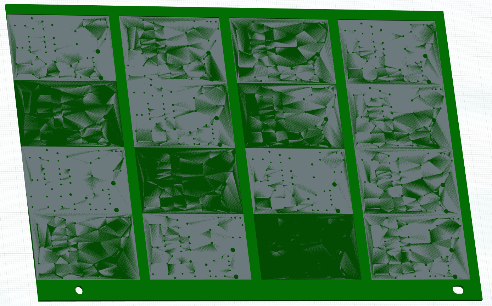 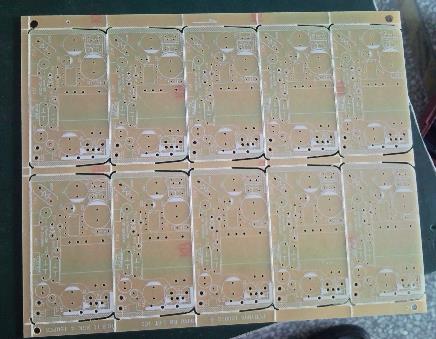 Bottom view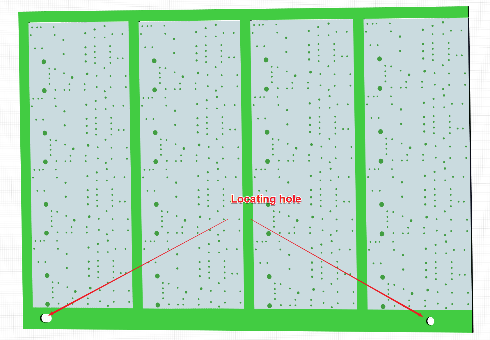 A zoomed-in photograph of the bare PCB is shown below. Top (component) view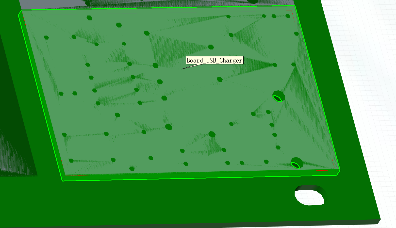 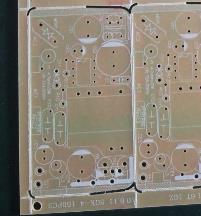 Bottom view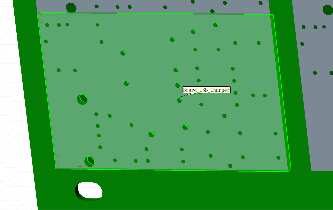 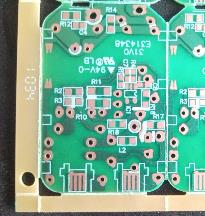 The pictures of a fully assembled PCB are shown below.Top (component) view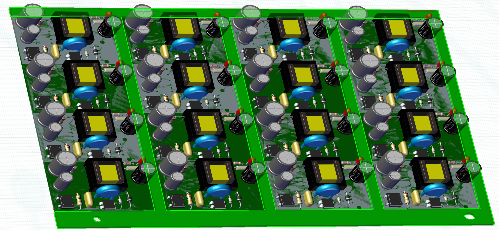         Bottom view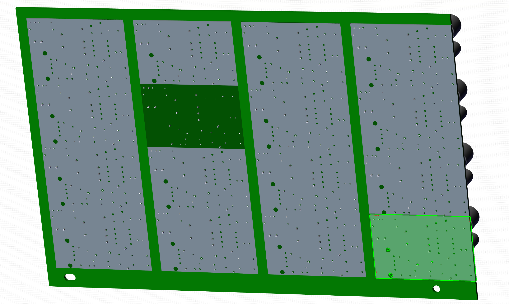 A zoomed-in version of the fully assembled PCB is shown below.   Top (component) view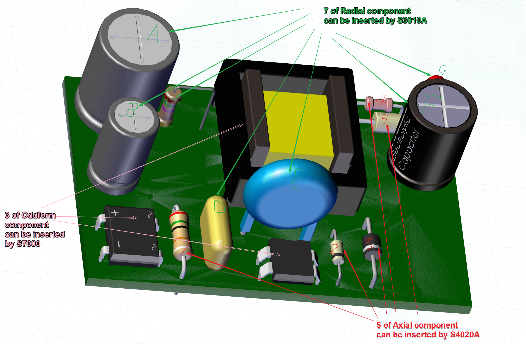 There are total of 15 thru-hole components that are inserted into the PCB. These inserted thru-hole components are highlighted on one of the individual PCBs of the panel.Bottom view (after auto insertion：Axial and Radial component should be clinching)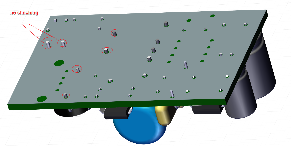 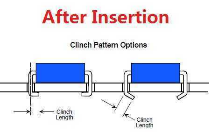 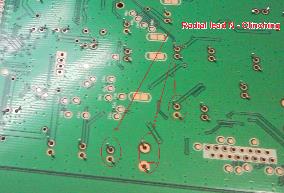 The picture below shows individual thru-hole components that are inserted into the PCB. Axial Lead component: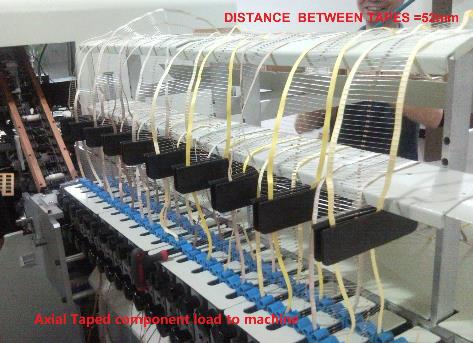 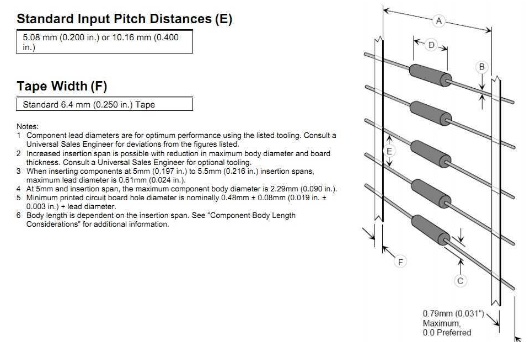 . 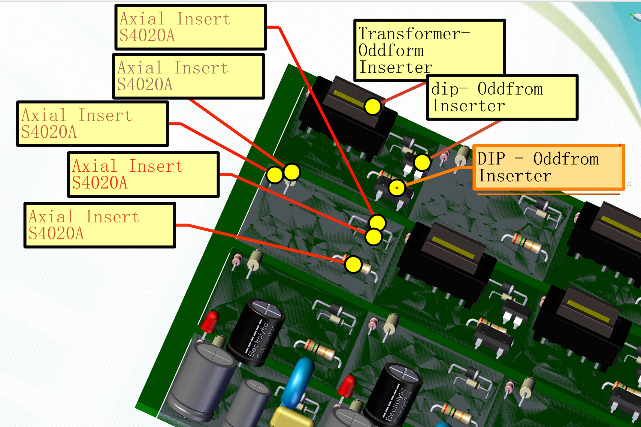 Radial Lead component: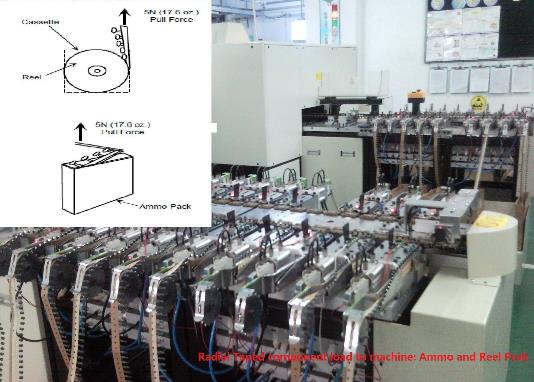 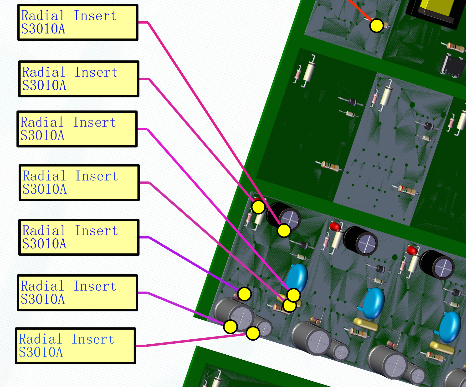 Oddform component: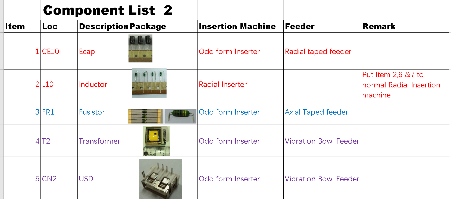 